   Powiatowy Urząd Pracy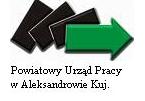 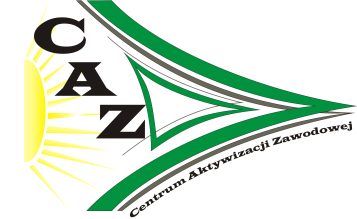 ul. Przemysłowa 1, 87 – 700 Aleksandrów KujawskiTel./Fax 54 282 4696,www.pup-aleksandrowkujawski.pl, toal@praca.gov.pl .......................................                                                     ........................................................       (pieczątka pracodawcy)                                                                                                                      (miejscowość, data)                                                                                              Starosta Aleksandrowski                                                                                                  za pośrednictwem                                                                                            Powiatowego Urzędu Pracy                                                                                           w Aleksandrowie Kujawskim Wniosekpracodawcy o zorganizowanie szkolenia na podstawie trójstronnej umowy szkoleniowej na podstawie § 73 Rozporządzenie Ministra Pracy i Polityki Społecznej z dnia 22 maja 2014 roku 
w sprawie szczegółowych warunków realizacji oraz trybu i sposobów prowadzenia usług rynku pracy (Dz. U z 2014r., poz.667) w związku z art. 40 ustawy z dnia 20 kwietnia 2004 roku o promocji zatrudnienia i instytucjach rynku pracy (tj. Dz. U. z 2023r., poz.735 ze zm.). I. Dane dotyczące pracodawcy: Pełna nazwa pracodawcy............................................................................................................. Adres siedziby.............................................................................................................................. Miejsce prowadzenia działalności (jeśli jest inny niż adres siedziby).......................................... Telefon................................................................E-mail............................................................... NIP.....................................................................REGON............................................................ Rodzaj prowadzonej działalności według PKD............................................................................ Imię i nazwisko osoby upoważnionej do reprezentowania pracodawcy (podpisania umowy) ................................……………………………...................................................................... II. Dane dotyczące uczestników szkolenia:III. Dane dotyczące preferowanego realizatora szkolenia: Nazwa instytucji szkoleniowej...................................................................................................... Termin szkolenia........................................................................................................................... Miejsce realizacji szkolenia.......................................................................................................... IV. Zobowiązanie pracodawcy do zatrudnienia 1. Pracodawca jest zobowiązany się do zatrudnienia osób bezrobotnych skierowanych na szkolenie na okres co najmniej 6 miesięcy po ukończeniu szkolenia lub po zdaniu egzaminu, jeśli został przeprowadzony. 2. W przypadku nie zatrudnienia z winy pracodawcy osób bezrobotnych wskazanych we wniosku pracodawca zobowiązuje się do zwrotu kosztów szkolenie poniesionych przez Powiatowy Urząd Pracy w Aleksandrowie Kujawskim. .………….......……………………....                                                                                                                                      (podpis i pieczątka pracodawcy) V. Załączniki do wniosku: 1. Zobowiązanie do zatrudnienia bezrobotnych skierowanych na szkolenie. 2. Zaświadczenie lub oświadczenie o pomocy de minimis, w zakresie, o którym mowa w art. 37 ust.1 pkt1 i ust. 2 pkt 2 ustawy z dnia 30 kwietnia 2004r. o postępowaniu w sprawach dotyczących pomocy publicznej (Dz. U. z 2023r., poz. 702). 3. Informacje określone w przepisach wydanych na podstawie art. 37 ust. 2a ustawy z dnia 30 kwietnia 2004r. o postępowaniu w sprawach dotyczących pomocy publicznej. UWAGA! Wzory formularzy niezbędnych do przekazania powyższych informacji dostępne są na stronie internetowej Urzędu Ochrony Konkurencji i Konsumenta www.uokik.gov.pl w zakładce pomoc publiczna/informacje dodatkowe/formularze informacji przedstawianych przy ubieganiu się o pomoc OŚWIADCZENIE: Świadomy odpowiedzialności karnej za składanie nieprawidłowych informacji (art. 233 § 1 i § 2 kk) oświadczam, że dane zawarte we wniosku są prawdziwe. .………….......……………………..                                                                                                                                                         (podpis i pieczątka pracodawcy)OŚWIADCZENIE O EWENTUALNYCH POWIĄZANIACH WNIOSKODAWCYZ INNYMI PRZEDSIĘBIORSTWAMI................................................................................................................................................................... ................................................................................................................................................................... (nazwa, siedziba i adres wnioskodawcy)Czy pomiędzy wnioskodawcą, a innymi przedsiębiorstwami istnieją powiązania polegające na tym, że:* 1) jedno przedsiębiorstwo posiada w drugim przedsiębiorstwie                         tak nie większość praw głosu akcjonariuszy lub udziałowców? 2) jedno przedsiębiorstwo ma prawo wyznaczyć lub odwołać większość członków organu administracyjnego, 
zarządzającego lub nadzorczego innego przedsiębiorstwa?                             tak nie                                                                                  3) jedno przedsiębiorstwo ma prawo wywierać dominujący wpływ na inne przedsiębiorstwo zgodnie z umową zawartą z tym przedsiębiorstwem lub postanowieniami w jego akcie założycielskim lub umowie spółki?                                                tak nie4) jedno przedsiębiorstwo, które jest akcjonariuszem lub udziałowcem innego przedsiębiorstwa, samodzielnie kontroluje, zgodnie z porozumieniem z innymi akcjonariuszami lub udziałowcami tego przedsiębiorstwa, większość praw głosu akcjonariuszy lub udziałowców te go przedsiębiorstwa?                                   tak nie5) przedsiębiorstwo pozostaje w jakimkolwiek ze stosunków opisanych powyżej poprzez jedno inne przedsiębiorstwo lub kilka innych przedsiębiorstw?                                           tak nieW przypadku zaznaczenia przynajmniej jednej odpowiedzi twierdzącej, należy dołączyć zaświadczenia lub oświadczenia, o których mowa w art. 37 ust. 1 pkt 1 ustawy z dnia 30 kwietnia 2004 r. o postępowaniu w sprawach dotyczących pomocy publicznej (Dz. U. z 2023r. poz. 702) oraz numery NIP wszystkich powiązanych z wnioskodawcą przedsiębiorstw. ..............................................................                              .....................................................................................                      (Data)                                                                        (Podpis i pieczęć Wnioskodawcy) * podkreślić właściweOŚWIADCZENIE O EWENTUALNYM ŁĄCZENIU, PRZEJĘCIU LUBPOWSTANIU WNIOSKODAWCY W WYNIKU PODZIAŁU................................................................................................................................................................... ...................................................................................................................................................................                                                      (nazwa, siedziba i adres wnioskodawcy) Czy wnioskodawca w ciągu bieżącego roku podatkowego oraz w okresie dwóch poprzedzających lat podatkowych:* powstał wskutek połączenia się co najmniej dwóch przedsiębiorstw?       TAK NIEprzejął inne przedsiębiorstwo?                                                                   TAK NIE       3) powstał w wyniku podziału innego przedsiębiorstwa na co                         TAK NIEnajmniej dwa przedsiębiorstwa?W przypadku zaznaczenia odpowiedzi twierdzącej w pkt 1 i 2, należy dołączyć zaświadczenia lub oświadczenia, o których mowa w art. 37 ust. 1 pkt 1 ustawy z dnia 30 kwietnia 2004 r. o postępowaniu w sprawach dotyczących pomocy publicznej (Dz. U. z 2023r. poz. 702) oraz numery NIP wszystkich połączonych lub przejętych przedsiębiorstw. W przypadku zaznaczenia odpowiedzi twierdzącej w pkt 3, należy dołączyć zaświadczenia, o których mowa w art. 37, ust. 1 pkt 1 ustawy z dnia 30 kwietnia 2004 r., o postępowaniu w sprawach dotyczących pomocy publicznej, dotyczące pomocy de minimis udzielonej przedsiębiorstwu przed podziałem w odniesieniu do przejmowanej przez wnioskodawcę działalności. Jeśli taki podział jest niemożliwy należy dołączyć wszystkie zaświadczenia udzielone przedsiębiorstwu przed podziałem. Jednocześnie w obu przypadkach należy podać numer NIP przedsiębiorstwa przed podziałem. ..............................................................                                             .....................................................................................                        (Data)                                                                                  (Podpis i pieczęć Wnioskodawcy) * podkreślić właściwe Załącznik 1 Pieczątka pracodawcy OŚWIADCZENIE PRACODAWCY1. Oświadczam, że zobowiązuję się do zatrudnienia wszystkich bezrobotnych skierowanych na szkolenie w ramach trójstronnej umowy szkoleniowej na okres co najmniej 6 miesięcy w trakcie lub po ukończeniu szkolenia lub po zdaniu egzaminu, jeśli został przeprowadzony. Jestem świadomy/a odpowiedzialności karnej za złożenie fałszywego oświadczenia, o której mowa w art. 233 ustawy z dnia 6 czerwca 1997 r. – Kodeks karny (t.j. Dz. U. z 2024r. poz. 17). Uwaga: Wynagrodzenie nie może być niższe niż minimalne, ustalane na podstawie Rozporządzenia Rady Ministrów
z dnia 10 września 2019 r. w sprawie wysokości minimalnego wynagrodzenia za pracę w 2024 r. _____________________ (podpis i pieczątka pracodawcy)L.p.